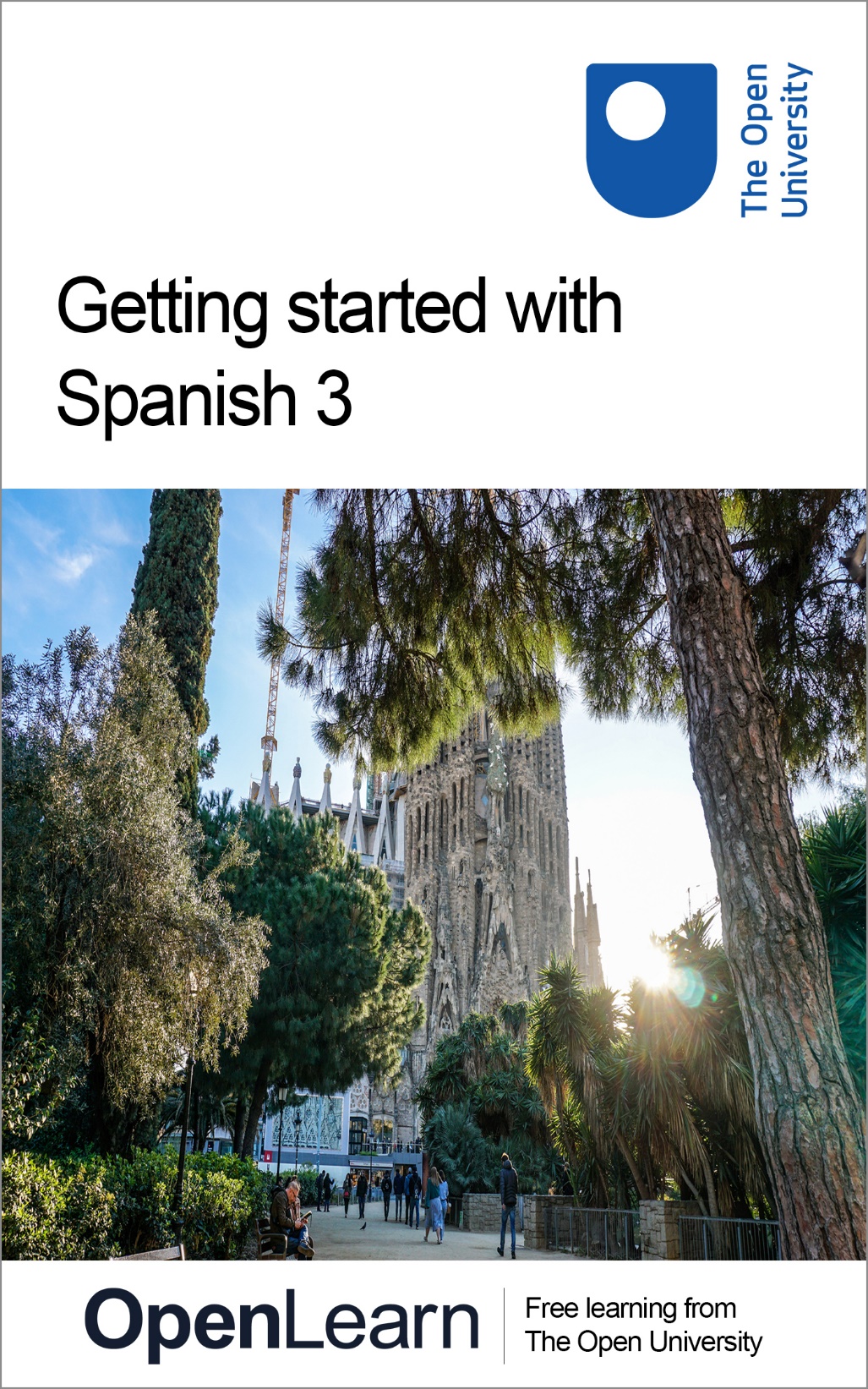 LXS003_1Getting started with Spanish 3About this free courseThis free course is an adapted extract from the Open University course developed from extract parts of LXS003 - Beginners Spanish 3: ¡Adelante!. This version of the content may include video, images and interactive content that may not be optimised for your device. You can experience this free course as it was originally designed on OpenLearn, the home of free learning from The Open University – Getting started with Spanish 3 There you’ll also be able to track your progress via your activity record, which you can use to demonstrate your learning.Copyright © 2021 The Open UniversityIntellectual propertyUnless otherwise stated, this resource is released under the terms of the Creative Commons Licence v4.0 http://creativecommons.org/licenses/by-nc-sa/4.0/deed.en_GB. Within that The Open University interprets this licence in the following way: www.open.edu/openlearn/about-openlearn/frequently-asked-questions-on-openlearn. Copyright and rights falling outside the terms of the Creative Commons Licence are retained or controlled by The Open University. Please read the full text before using any of the content. We believe the primary barrier to accessing high-quality educational experiences is cost, which is why we aim to publish as much free content as possible under an open licence. If it proves difficult to release content under our preferred Creative Commons licence (e.g. because we can’t afford or gain the clearances or find suitable alternatives), we will still release the materials for free under a personal end-user licence. This is because the learning experience will always be the same high quality offering and that should always be seen as positive – even if at times the licensing is different to Creative Commons. When using the content you must attribute us (The Open University) (the OU) and any identified author in accordance with the terms of the Creative Commons Licence. The Acknowledgements section is used to list, amongst other things, third party (Proprietary), licensed content which is not subject to Creative Commons licensing. Proprietary content must be used (retained) intact and in context to the content at all times. The Acknowledgements section is also used to bring to your attention any other Special Restrictions which may apply to the content. For example there may be times when the Creative Commons Non-Commercial Sharealike licence does not apply to any of the content even if owned by us (The Open University). In these instances, unless stated otherwise, the content may be used for personal and non-commercial use. We have also identified as Proprietary other material included in the content which is not subject to Creative Commons Licence. These are OU logos, trading names and may extend to certain photographic and video images and sound recordings and any other material as may be brought to your attention. Unauthorised use of any of the content may constitute a breach of the terms and conditions and/or intellectual property laws.We reserve the right to alter, amend or bring to an end any terms and conditions provided here without notice.All rights falling outside the terms of the Creative Commons licence are retained or controlled by The Open University.Head of Intellectual Property, The Open UniversityContentsIntroductionIntroductionOpen Centre for Languages and CulturesWeek 1 How to say hello and goodbyeIntroduction1 Vocabulary for events and activities2 Recording and organising vocabulary3 Interpreting tone and intonation4 Making suggestions5 La verbena6 Accepting or declining invitations7 Accepted or rejected8 Answering questions9 Speaking practice10 Time out11 Declining invitations12 This week's quizSummary of Week 1Week 2: Making phone callsIntroduction1 Formal telephone conversations2 Telephone expressions3 Speaking practice4 Speaking on the phone5 Difficulties when talking on the phone6 Dialogue practice7 Informal telephone conversations8 Listening practice9 Different phrases for Spain and Chile10 Making arrangements11 Starting a phone conversation12 Leaving a message11 This week’s quiz11 Summary of Week 2ReferencesAcknowledgementsSolutionsIntroductionIntroduction¡Adelante! Let's keep moving! Start of Figure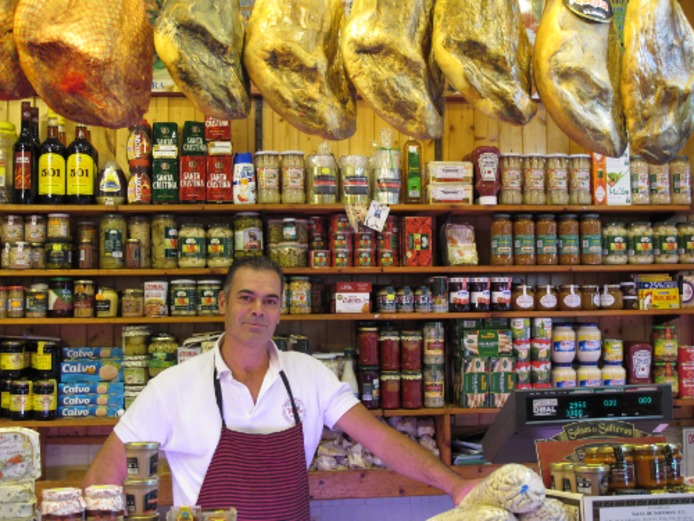 View description - Uncaptioned FigureEnd of FigureThis is the third beginners Spanish course, Getting started with Spanish 3. You might have already gone through the previous courses in this program or you might be joining us now for the first time. Regardless, we hope you enjoy the course and find it useful. This two-week course offers you a follow up to your learning journey. Each week comprises 3–4 hours of interactive activities, explanations, exercises and tips about language-learning. It’s a good idea to keep notes either on paper in a notebook or on your preferred digital device; in any case each week you’ll be encouraged to add to your own personal phrase book and decide how best you can go about memorising and practising key phrases and vocabulary. There is also a weekly quiz for you to practise what you’ve been learning. You’ll start by learning how to make invitations or suggestions, but first of all, take some time to decide how you’ll allocate your time to your studies. Learning Spanish, like learning any language, is a gradual process; it’s often described as ‘a marathon, not a sprint.’ ‘Little and often’ is the best approach, so if at all possible, spread your 3–4 hours over the week, rather than spending on it one whole afternoon or evening. This will give you plenty of opportunities to revisit vocabulary and language structures, to revise quickly what you did last time and above all to practise and consolidate. This is the best way to learn vocabulary and perfect your accent. Developing your speaking skillsBy now, you should start feeling more confident with your listening, and in this course we would like you to pay particular attention to ways to develop your speaking skills. Here’s some advice on how to do that. The first thing to do, is to try to speak Spanish as often as you can. You might say that’s impossible, because you don’t know any Spanish speakers! Well, when going about your daily life, you can try talking to yourself in Spanish in your head – this will help you anchor your learning into real-life, meaningful contexts. On the other hand, if one of your motivations for learning Spanish is to speak to people, the best way you can practise that is to… speak to people! Have you got any Spanish-speaking friends you can practise what you are learning with? Are there any Spanish meetups near where you live? Or you might want to find language exchange partners online, using a free online exchange platform? It might feel a bit daunting, but the sooner you start practising your speaking, the more fluent and comfortable you will feel! After studying this course, you should be able to:greet people in different contextsinvite friends to go out with you, and accept or decline their invitationsfind preferred ways of recording and organising new vocabularyinterpret information from tone and intonationhold formal conversation over the phone, and leave messages.Open Centre for Languages and CulturesThis course has been developed from extracts of LXS003 Beginners Spanish 3: ¡Adelante!. The Open University have launched a dedicated learning centre called The Open Centre for Languages and Cultures. OpenLearn is supporting this project and is providing extracted units of all courses on The Open Centre in our dedicated Language and Cultures Hub. The Open Centre for Languages and Cultures is the exciting new home for non-accredited language and intercultural communication short courses. You can study a wide range of language and language related subjects with us anywhere in the world, in any time zone, whatever your motivation – leisure, professional development or academic. It’s the one stop shop for engaging with languages, professional communication and intercultural dialogue.Our short courses allow us to be agile and responsive to the needs of learners who want to be part of a global society. We offer non-accredited short courses in a range of subjects including modern languages, and languages for business and the workplace. We are also leading the way in developing short courses for academic research methods and pre-sessional English with IELTS, which will be available for registration in due course. The Open Centre for Languages and Cultures is an international leader in online language learning and intercultural communications, built on our pioneering pedagogy and research. What makes the Open Centre different?The OU is the leader in online learning and teaching with a heritage of more than 50 years helping student achieve their learning ambitions. The short courses are underpinned by academic rigour and designed by native speakers experienced in producing engaging materials for online learning of languages and cultures. The graduating nature of the courses means that learners can build up their language and skills over time.Learners will also gain a better understanding of the culture(s) associated with the language(s) they study enabling the development of intercultural communication skills. Learners can mix and match the short courses and study more than one course at a time.Once this course is complete you will be directed to OpenLearn's hub for language content where you will be able to build on your newly found language skills. Now that you’re fully prepared, it’s time to start on Week 1. Week 1 How to say hello and goodbyeIntroduction¡Bienvenido/a a semana 1! Welcome to Week 1! Start of Figure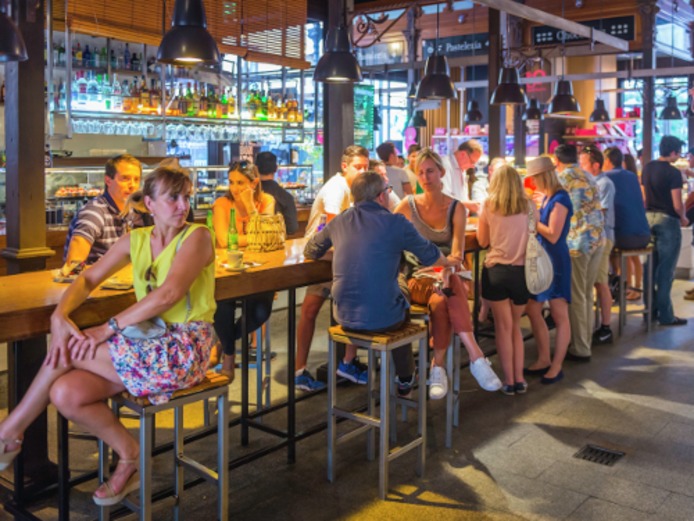 View description - Uncaptioned FigureEnd of FigureThis week, you will find out how to describe a variety of different social events. You will then learn about accepting and declining invitations (and how to give reasons for saying no), which you will be encouraged to practise out loud to reinforce your learning. In addition, there will be some tips around recording and organising vocabulary for your later revision – you should consider the approach that will work best for you, as this is a crucial element of language learning. Enjoy the week!This OpenLearn course is an adapted extract from the Open University course LXS003 Beginners Spanish 3: ¡Adelante!1 Vocabulary for events and activitiesBegin with this activity, which asks you to categorise different events. The choices are evento deportivo, evento artístico and evento social – meaning sport, artistic or social. Start of ActivityActivity 1Start of QuestionDecide the category into which each event falls. You may need to look some words up in the dictionary.1. una exposición fotográficaEnd of QuestionEvento deportivoEvento artísticoEvento socialView answer - PartStart of Question2. una bodaEnd of QuestionEvento deportivoEvento artísticoEvento socialView answer - PartStart of Question3. una fiesta de cumpleañosEnd of QuestionEvento deportivoEvento artísticoEvento socialView answer - PartStart of Question4. un partido de fútbolEnd of QuestionEvento deportivoEvento artísticoEvento socialView answer - PartStart of Question5. una carrera de Fórmula 1End of QuestionEvento deportivoEvento artísticoEvento socialView answer - PartStart of Question6. un concierto de música clásicaEnd of QuestionEvento deportivoEvento artísticoEvento socialView answer - PartStart of Question7. una despedida de solteroEnd of QuestionEvento deportivoEvento artísticoEvento socialView answer - PartStart of Question8. una obra de teatroEnd of QuestionEvento deportivoEvento artísticoEvento socialView answer - PartStart of Question9. ir de copasEnd of QuestionEvento deportivoEvento artísticoEvento socialView answer - PartStart of Question10. un torneo de tenisEnd of QuestionEvento deportivoEvento artísticoEvento socialView answer - PartEnd of Activity2 Recording and organising vocabularyIt is useful to find what system of recording and organising vocabulary works best for you. Here are some suggestions that you may want to try: Start of Readinggrouping vocabulary and phrases according to topic (furniture, clothes, a particular hobby that you are interested in, etc.)word families: trabajo (work), trabajador (worker), trabajar (to work), trabajoso (laborious), etc. grouping according to structure or use, e.g. sequence organisers: primero (first), después (later), luego (then), finalmente (lastly), etc. collocations, i.e. words that tend to go together, like un calor espantoso (a terrible heat) (Adapted from Hurd and Murphy (2005), pp. 113–14)End of ReadingHere is an example of how you may note down the various phrases in which you can find the verb ir. Start of Figure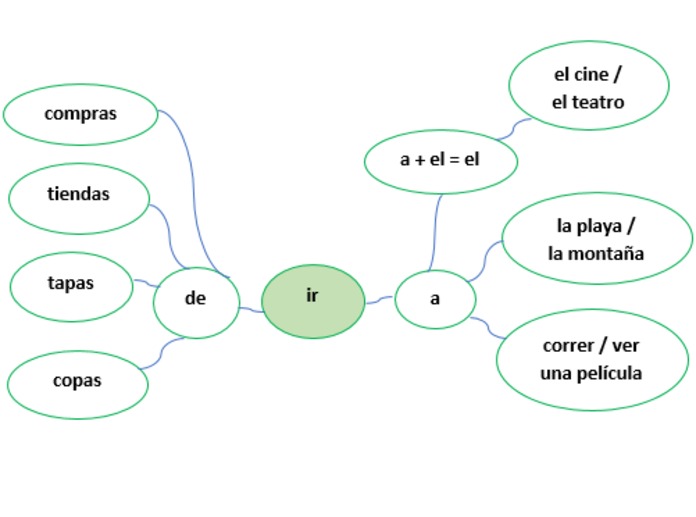 Figure 1 Example of a vocabulary mind mapView description - Figure 1 Example of a vocabulary mind mapEnd of Figure3 Interpreting tone and intonationA lot of information is conveyed by tone and intonation, so even if you do not understand everything that the other speaker is saying, you may be able to gather from their tone and intonation whether they are accepting or declining your suggestion, as you would do in your own language. In the following activity, you will listen to some short dialogues, and answer some questions about the details.Start of TableEnd of TableStart of ActivityActivity 2Start of QuestionListen to each clip and answer the questions beneath. You will be asked which activities are being suggested, and whether the invitations are accepted or not. End of QuestionStart of QuestionStart of Media ContentAudio content is not available in this format.View transcript - Uncaptioned interactive contentEnd of Media ContentEnd of QuestionStart of Question1. Select the activity that is being suggested:End of QuestionIr a un partido de baloncestoIr a una fiestaIr al cineIr al fútbolView answer - PartStart of Question2. Select whether the invitation was accepted or not:End of QuestionAcceptedDeclinedView answer - PartStart of QuestionStart of Media ContentAudio content is not available in this format.View transcript - Uncaptioned interactive contentEnd of Media ContentEnd of QuestionStart of Question3. Select the activity that is being suggested:End of QuestionIr a un partido de baloncestoIr a una fiestaIr al cineIr al fútbolView answer - PartStart of Question4. Select whether the invitation was accepted or not:End of QuestionAcceptedDeclinedView answer - PartStart of QuestionStart of Media ContentAudio content is not available in this format.View transcript - Uncaptioned interactive contentEnd of Media ContentEnd of QuestionStart of Question5. Select the activity that is being suggested:End of QuestionIr a un partido de baloncestoIr a una fiestaIr al cineIr al fútbolView answer - PartStart of Question6. Select whether the invitation was accepted or not:End of QuestionAcceptedDeclinedView answer - PartStart of QuestionStart of Media ContentAudio content is not available in this format.View transcript - Uncaptioned interactive contentEnd of Media ContentEnd of QuestionStart of Question7. Select the activity that is being suggested:End of QuestionIr a un partido de baloncestoIr a una fiestaIr al cineIr al fútbolView answer - PartStart of Question8. Select whether the invitation was accepted or not:End of QuestionAcceptedDeclinedView answer - PartEnd of Activity4 Making suggestionsTo make suggestions the following expressions are used, all followed by the verb in the infinitive.Start of TableEnd of TableAnother way of making a suggestion is by using the first person plural to include both the speaker and the other person.Start of TableEnd of TableStart of ActivityActivity 3Start of QuestionUsing the information given below, try to write out full questions asking someone whether they want to go with you to these events. You can write in the boxes below, or in a notebook or similar. Use the day and activity given, and make up a possible time, as in the example. You can then practise asking the questions aloud. You may want to record yourself and then listen to it.Start of QuoteExampleSuggestion given: lunes / exposición fotográficaYou might say: ¿Te gustaría ir a una exposición fotográfica el lunes a las cinco de la tarde?End of Quotemartes / el cineEnd of QuestionProvide your answer... Start of Questionmiércoles / un concierto de ShakiraEnd of QuestionProvide your answer... Start of Questionjueves / un partido de tenisEnd of QuestionProvide your answer... Start of Questionviernes / la obra de teatro La extraña parejaEnd of QuestionProvide your answer... Start of Questionsábado / una verbenaEnd of QuestionProvide your answer... Start of Questiondomingo / el partido de fútbol Real Madrid–SevillaEnd of QuestionProvide your answer... End of Activity5 La verbenaStart of Figure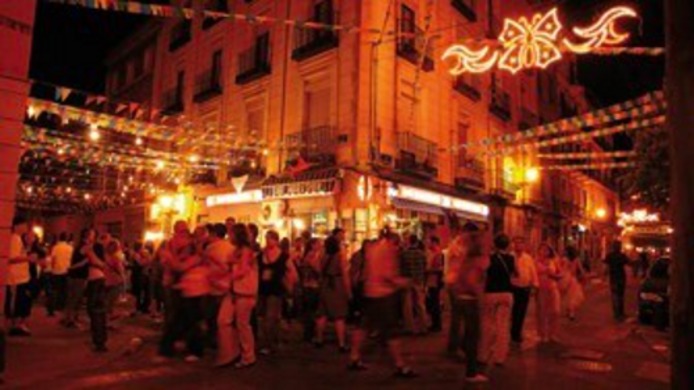 View description - Uncaptioned FigureEnd of FigureVerbenas are popular celebrations that take place in the evening on certain days of the year. One of the most famous is the Verbena de la Paloma in Madrid, which takes place on 15 August. The image of the Virgin, la Virgen de la Paloma, is taken in a procession through the decorated streets, where there is theatre, music and dance as well as stalls that sell churros (fried dough, often dusted with sugar) and other food. Decide whether the following statement is true or false.Start of ActivityActivity 4Start of QuestionLa verbena de la Paloma es una celebración muy popular de Bilbao que se celebra en verano.End of QuestionVerdaderoFalsoView answer - PartEnd of Activity6 Accepting or declining invitationsIn this section you are going to look at how to accept and decline invitations informally in Spanish. Start of BoxHere are some expressions you can use:Start of TableEnd of TableNotice that – as in English – an explanation is often added to a rejection in order to soften it.End of Box7 Accepted or rejectedDecide whether the following expressions are ways to accept (aceptar) or reject (rechazar) invitations. Start of ActivityActivity 5Start of QuestionEnd of QuestionStart of Question1. ValeEnd of QuestionaceptarrechazarView answer - PartStart of Question2. ¡Estupendo!End of QuestionaceptarrechazarView answer - PartStart of Question3. ¡Claro!End of QuestionaceptarrechazarView answer - PartStart of Question4. No puedoEnd of QuestionaceptarrechazarView answer - PartStart of Question5. Sí, me encantaríaEnd of QuestionaceptarrechazarView answer - PartStart of Question6. ¡Venga!End of QuestionaceptarrechazarView answer - PartStart of Question7. No me apeteceEnd of QuestionaceptarrechazarView answer - PartStart of Question8. No tengo tiempoEnd of QuestionaceptarrechazarView answer - PartStart of Question9. De acuerdoEnd of QuestionaceptarrechazarView answer - PartEnd of Activity8 Answering questionsStart of Figure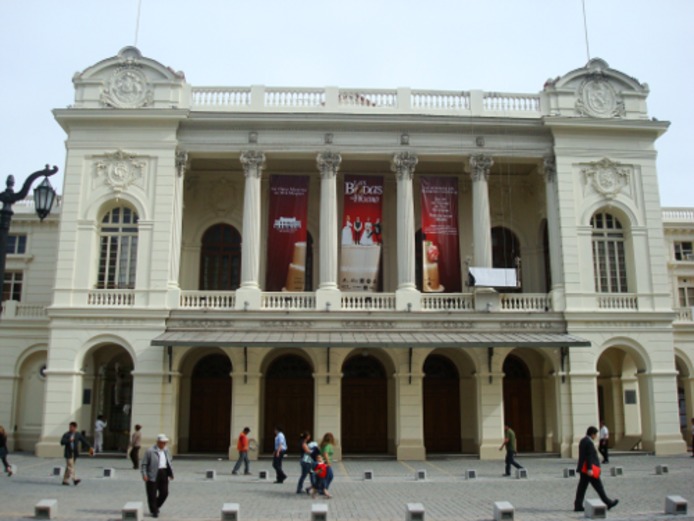 View description - Uncaptioned FigureEnd of FigureA friend is asking you whether you want to go to the Teatro Municipal de Santiago de Chile. Read the text below to find out more about this venue, then have a go at the activity. Start of QuoteEl Teatro Municipal de Santiago de ChileEl Teatro Municipal de Santiago de Chile está situado en el centro de la ciudad y tiene capacidad para 1400 personas. Inaugurado el 17 de septiembre de 1857 con la ópera Ernani de Verdi, es el centro cultural más antiguo del país. Presenta una gran variedad de eventos culturales como conciertos de música clásica y jazz, ópera, ballet y espectáculos infantiles. El Teatro Municipal es administrado por la Corporación Cultural de Santiago y alberga a instituciones fundamentales para el desarrollo artístico nacional, como la Orquesta Filarmónica, el Ballet de Santiago y el Coro del Teatro Municipal además de técnicos en vestuario, zapatería y escultura, entre otros. End of QuoteStart of TableEnd of TableStart of ActivityActivity 6Start of QuestionWrite an answer to each of the following invitations. Make sure you accept some and reject others, and include some explanation or commentary where you can. Start of QuoteExampleQuestion: ¿Te apetece ir a un concierto de música clásica?Answer: ¡Claro! Me encanta la música clásica.End of Quote¿Te gustaría ir a un concierto de jazz?End of QuestionProvide your answer... Start of Question¿Te gustaría ir a la ópera?End of QuestionProvide your answer... Start of Question¿Quieres ver el ballet?End of QuestionProvide your answer... Start of Question¿Te gustaría ver una obra de teatro?End of QuestionProvide your answer... Start of Question¿Te apetece visitar el teatro?End of QuestionProvide your answer... End of Activity9 Speaking practiceComplete the following activity to practise your intonation by responding to invitations.Start of ActivityActivity 7Start of QuestionListen to the suggestions and answer aloud, accepting or declining as you wish. Pay attention to the rising intonation of the questions. You can note any phrasing in the empty boxes if useful. You might like to record your answers and play them back to check your pronunciation. Start of QuoteExampleYou hear: ¿Quieres ir a tomar un helado después del examen?You may answer: No tengo tiempo, tengo mucho trabajo. End of QuoteEnd of QuestionStart of Question1.Start of Media ContentAudio content is not available in this format.View transcript - Uncaptioned interactive contentEnd of Media ContentEnd of QuestionStart of QuestionEnd of QuestionProvide your answer... Start of Question2.Start of Media ContentAudio content is not available in this format.View transcript - Uncaptioned interactive contentEnd of Media ContentEnd of QuestionStart of QuestionEnd of QuestionProvide your answer... Start of Question3.Start of Media ContentAudio content is not available in this format.View transcript - Uncaptioned interactive contentEnd of Media ContentEnd of QuestionStart of QuestionEnd of QuestionProvide your answer... Start of Question4.Start of Media ContentAudio content is not available in this format.View transcript - Uncaptioned interactive contentEnd of Media ContentEnd of QuestionStart of QuestionEnd of QuestionProvide your answer... Start of Question5.Start of Media ContentAudio content is not available in this format.View transcript - Uncaptioned interactive contentEnd of Media ContentEnd of QuestionStart of QuestionEnd of QuestionProvide your answer... Start of Question6.Start of Media ContentAudio content is not available in this format.View transcript - Uncaptioned interactive contentEnd of Media ContentEnd of QuestionStart of QuestionEnd of QuestionProvide your answer... End of ActivityStart of BoxIr a tomar algoThe expression ir a tomar algo conveys the idea of meeting in some establishment to have a drink, although it is less about drinking and more about socialising. Whether you are asked to ir a tomar un café, ir a tomar una cerveza or ir a tomar un helado, the point is to meet up with friends, have a chat and spend some time together. End of Box10 Time outRead this cutting from the Espectáculos section of a magazine and answer the drag-and-drop questions that follow. Start of ActivityActivity 8Start of QuestionStart of Figure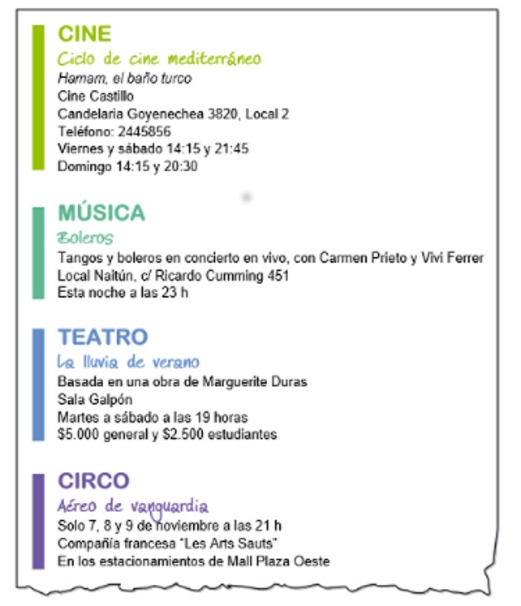 View description - Uncaptioned FigureEnd of FigureStart of TableEnd of TableEnd of QuestionStart of QuestionEnd of Question¿Dónde ponen una película?¿Dónde ponen una obra de teatro?¿Dónde hay un espectáculo de circo?¿Dónde puedes escuchar música?en el cine Castilloen la Sala Galpónen los estacionamientos de Mall Plaza Oesteen el Local NaitúnView answer - PartStart of QuestionEnd of Question¿Qué espectáculo empieza a las siete de la tarde?¿Qué espectáculo empieza a las nueve de la noche?¿Qué espectáculo empieza a las once de la noche?¿Qué espectáculo empieza a las dos y cuarto o a las ocho y media los domingos?la obra de teatro La lluvia de veranoel espectáculo de circo Aéreo de vanguardialos tangos y bolerosla película Hamam, el baño turcoView answer - PartEnd of Activity11 Declining invitationsIn this activity, you will practise declining invitations.Start of ActivityActivity 9Start of QuestionListen to these invitations then decline them, following the prompts.Start of QuoteExampleYou hear: ¿Te gustaría ir al concierto de tango y boleros esta noche?(I don’t have time today, I’m sorry.)You say: Hoy no tengo tiempo, lo siento. End of QuoteEnd of QuestionStart of QuestionStart of Media ContentAudio content is not available in this format.View transcript - Uncaptioned interactive contentEnd of Media ContentEnd of QuestionStart of QuestionStart of Media ContentAudio content is not available in this format.View transcript - Uncaptioned interactive contentEnd of Media ContentEnd of QuestionStart of QuestionStart of Media ContentAudio content is not available in this format.View transcript - Uncaptioned interactive contentEnd of Media ContentEnd of QuestionStart of QuestionStart of Media ContentAudio content is not available in this format.View transcript - Uncaptioned interactive contentEnd of Media ContentEnd of QuestionEnd of Activity12 This week's quizCheck what you’ve learned this week by taking the end-of-week quiz. This is optional practice, but will help to consolidate what you've learned. Week 1 quizOpen the quiz in a new window or tab (by holding ctrl [or cmd on a Mac] when you click the link), then return here when you have done it. Summary of Week 1¡Enhorabuena!You have come to the end of Week 1.This week's learning has focused on making suggestions, accepting and declining invitations, and new vocabulary to do with events and activities. You've also read about the importance of recording and organising vocabulary and interpreting tone and intonation. Before you move on to Week 2, take some time to reflect on your experience this week.Start of ActivityWeek 1 ReflectionStart of QuestionWhat was easy, useful or fun this week?End of QuestionProvide your answer... Start of QuestionWhat was more difficult?End of QuestionProvide your answer... Start of QuestionWhat do I need to practise?End of QuestionProvide your answer... End of ActivityIf you haven’t done it yet, you might consider starting up a notebook. If so, you'll need to decide how you'll organise your learning. For example, you could have three different sections: Grammar rules and explanationsExercisesVocabularyGo through all the new words and expressions covered this week and start memorising them. Little and often is best. Remember that in order to learn a language, knowledge and skills need to be practised and internalised. It is important that you ‘digest’ the material covered each week and make it yours through individual work. Have you thought of changing the settings in your mobile phone to Spanish? You will pick up some useful vocabulary without even realising it. Don’t forget to speak Spanish as often as you can. You can also have mini-conversations with yourself and practise spelling out your name. Listen to the audios again and try to repeat aloud what you hear. Next week you’ll be learning how to make formal and informal phone calls, and you’ll continue to work on your pronunciation and listening skills. ¡Hasta la semana que viene!You can now move on to Week 2. Week 2: Making phone callsIntroduction¡Bienvenido/a a semana 2! Welcome to Week 2! Start of Figure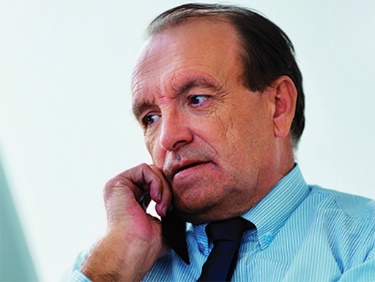 View description - Uncaptioned FigureEnd of FigureYour study this week will include the vocabulary and expressions used for formal and informal phone calls.Remember to keep a record of your learning using a simple paper notebook (or whatever suits you best). It is important that you keep track of your learning, so that the key points are together in one place and easily accessible for reference and revision. This course includes a lot of audio activities, and it's important that you try to do them all. They will help you to attune your ear to Spanish, and ensure you keep practising your speaking throughout your studies. Enjoy the week!This OpenLearn course is an adapted extract from the Open University course LXS003 Beginners Spanish 3: ¡Adelante!1 Formal telephone conversationsHere are some useful phrases to conduct telephone conversations in formal contexts.Start of TableEnd of TableStart of ActivityActivity 1Start of QuestionRead the expressions below, and drag and drop them to match with the appropriate English descriptions.End of Questionputting someone throughasking to speak to a personasking who is callingSí, un momento, le paso¿Puedo hablar con el señor Gonzalo Reina?¿De parte de quién? View answer - Activity 1End of Activity2 Telephone expressionsListen to the beginning of this telephone conversation, then have a go at answering the questions.Start of ActivityActivity 2Start of QuestionStart of Media ContentAudio content is not available in this format.View transcript - Uncaptioned interactive contentEnd of Media ContentEnd of QuestionStart of QuestionPart 1. In what order are these expressions used? (drag and drop into the correct numerical order)End of Question1.2.3.¿Puedo hablar con el señor Gonzalo Reina?¿De parte de quién?Sí, un momento, le paso.View answer - PartStart of QuestionPart 2. Match the following Spanish telephone expressions to the English descriptions:End of Questionasking to talk to somebodyexplaining that the line is engagedputting the caller throughasking who is callingasking whether the caller wants to leave a message¿Puedo hablar con la señora Núñez?Lo siento pero está comunicando.Sí, un momento, ahora le paso.¿De parte de quién, por favor?¿Quiere dejar un recado?View answer - PartEnd of Activity3 Speaking practiceIn this activity, you will practise speaking aloud as part of a phone conversation.Start of ActivityActivity 3Start of QuestionListen to the following recordings which initiate phone conversations. Then ask to be put through to the person or place indicated by the prompt. Use any of the expressions you have learned in the previous steps. More than one answer is correct, but an example answer will be given after a short pause. Start of QuoteExampleYou hear: —Ayuntamiento, dígame.You hear: (el señor Rodríguez)You say: —Por favor, ¿puedo hablar con el señor Rodríguez? End of QuoteEnd of QuestionStart of QuestionStart of Media ContentAudio content is not available in this format.View transcript - Uncaptioned interactive contentEnd of Media ContentEnd of QuestionStart of QuestionStart of Media ContentAudio content is not available in this format.View transcript - Uncaptioned interactive contentEnd of Media ContentEnd of QuestionStart of QuestionStart of Media ContentAudio content is not available in this format.View transcript - Uncaptioned interactive contentEnd of Media ContentEnd of QuestionStart of QuestionStart of Media ContentAudio content is not available in this format.View transcript - Uncaptioned interactive contentEnd of Media ContentEnd of QuestionEnd of Activity4 Speaking on the phoneSpeaking on the phone in a language you are learning can be a challenging experience. Besides not being able to see the person you are talking to, you might find it difficult to understand them or even to express what you want to say. Here is some useful advice: Make some notes about what you want to say, look up any key words that you will need and practise your sentences aloud first.Learn common expressions such as ¿Puedo hablar con…? or ¿De parte de quién? so that you can say them confidently and understand them when others say them. Be patient and polite, and ask the other person to repeat (¿Me lo puede repetir?) or to speak more slowly (¿Puede hablar más despacio?) if needed. Here are some phrases used for situations when it is not possible to speak to someone on the phone.Start of TableEnd of Table5 Difficulties when talking on the phoneIn this activity, you will hear as Hernán encounters difficulties in reaching his colleague on the phone. Listen to each clip and answer the multiple choice questions about what's going wrong. Start of ActivityActivity 4Start of QuestionStart of Media ContentAudio content is not available in this format.View transcript - Uncaptioned interactive contentEnd of Media ContentWhat went wrong?End of QuestionHernán had the wrong numberMrs Villalobos’s line was engagedMrs Villalobos was not inView answer - PartStart of QuestionStart of Media ContentAudio content is not available in this format.View transcript - Uncaptioned interactive contentEnd of Media ContentWhat went wrong?End of QuestionHernán had the wrong numberMrs Villalobos’s line was engaged Mrs Villalobos was not inView answer - PartStart of QuestionStart of Media ContentAudio content is not available in this format.View transcript - Uncaptioned interactive contentEnd of Media ContentWhat went wrong?End of QuestionHernán had the wrong numberMrs Villalobos’s line was engaged Mrs Villalobos was not inView answer - PartEnd of Activity6 Dialogue practiceThis next activity asks you to fill in a dialogue with the correct words.Start of ActivityActivity 5Start of QuestionComplete the dialogue by filling in the gaps with the correct words.End of Question1. ¿______?2. ¿Me ______ con el señor Alaejos?3. El señor Alaejos no ______. 4. Ah. ¿Y ______ hablar con la señorita Prat?5. Ahora le ______. ¿De parte de quién?6. (Person 1:) Del señor Echevarría. (Person 2:) Está ______. 7. (Person 1:) ¿Puedo ______ un mensaje? (Person 2:) Sí, por supuesto.DigameponeestápuedopongocomunicandodejarView answer - Activity 5End of Activity7 Informal telephone conversationsIn this section you will learn how to make informal phone calls in Spanish. Here are some useful phrases to conduct telephone conversations in more informal contexts.Start of TableEnd of Table8 Listening practiceNow it's time for some more listening practice.Start of ActivityActivity 6Start of QuestionListen to the beginning of these phone calls. Then complete the multiple choice questions, selecting the best description of the responses given to the caller. Start of Media ContentAudio content is not available in this format.View transcript - Uncaptioned interactive contentEnd of Media ContentAfter asking to speak to Señora García:End of QuestionOne moment please.Leave a message.Call later.The line is engaged.Who’s calling?View answer - PartStart of QuestionStart of Media ContentAudio content is not available in this format.View transcript - Uncaptioned interactive contentEnd of Media ContentAfter asking to speak to Dra. Martinez:End of QuestionOne moment please.Leave a message.Call later.The line is engaged.Who's calling?View answer - PartStart of QuestionStart of Media ContentAudio content is not available in this format.View transcript - Uncaptioned interactive contentEnd of Media ContentAfter asking to speak to Pedro:End of QuestionOne moment please.Leave a message.Call later.The line is engaged.Who’s calling?View answer - PartStart of QuestionStart of Media ContentAudio content is not available in this format.View transcript - Uncaptioned interactive contentEnd of Media ContentAfter asking to speak to Eduardo Gutiérrez:End of QuestionOne moment pleaseLeave a message.Call later.The line is engaged.Who’s calling?View answer - PartStart of QuestionStart of Media ContentAudio content is not available in this format.View transcript - Uncaptioned interactive contentEnd of Media ContentAfter asking to speak to José Herrera:End of QuestionOne moment please.Leave a message.Call later.The line is engaged.Who’s calling?View answer - PartEnd of Activity9 Different phrases for Spain and ChileYou should keep in mind that Spanish is very widespread, and its usage varies around the world. The following activity will demonstrate this point. Start of ActivityActivity 7Start of QuestionListen while you read the following dialogues. The first takes place in Spain and the second in Chile. Pay attention to the different phrases they use to answer the phone in each country. Then, using the transcript replicated underneath, focus on the different phrases used to answer the phone, to ask to speak to someone and to say who is speaking. Start of Media ContentAudio content is not available in this format.View transcript - Uncaptioned interactive contentEnd of Media ContentDialogue (a) - Spain—¿Sí?—Buenas tardes, ¿está Marisa?—Sí, soy yo.—Hola, soy Luis.—¡Hombre, Luis! ¿Qué tal?—Pues muy bien. Mira, te llamo para decir…Dialogue (b) - Chile— ¿Aló?—Hola, ¿está Julio Alberto?—Sí, él habla.—Hola, habla Josefa.—Hola Josefa, ¿dónde estás?—Estoy en el tren.End of QuestionEnd of Activity10 Making arrangementsNow have a go at this activity which will test your understanding of conversations making social arrangements.Start of ActivityActivity 8Start of QuestionListen to the dialogue between Pilar and Nacho, then select the correct answers to the questions.Start of Media ContentAudio content is not available in this format.View transcript - Uncaptioned interactive contentEnd of Media Content1. ¿Para qué llama Nacho a Pilar? End of Questionpara comerpara salirpara ir al cineView answer - PartStart of Question2. ¿Cuándo? End of Questionpor la mañanapor la tardepor la nocheView answer - PartStart of Question3. ¿A qué hora? End of Questiona las seisa las sietea las siete y mediaView answer - PartEnd of Activity11 Starting a phone conversationIn this activity, you will take part in a conversation with a couple of different gaps for you to fill.Start of ActivityActivity 9Start of QuestionListen and take part in this conversation, speaking out loud after each prompt. Model answers will be provided after a pause.Start of Media ContentAudio content is not available in this format.View transcript - Uncaptioned interactive contentEnd of Media ContentEnd of QuestionEnd of Activity12 Leaving a messageNow it's time to practise your speaking with another multi-part phone conversation – but this time you will be leaving a detailed message for somebody. Start of ActivityActivity 10Start of QuestionYou ring a friend to invite her to your birthday party, but she’s not there. Listen and follow the prompts in these clips to leave her a message. End of QuestionStart of QuestionStart of Media ContentAudio content is not available in this format.View transcript - Uncaptioned interactive contentEnd of Media ContentEnd of QuestionStart of QuestionStart of Media ContentAudio content is not available in this format.View transcript - Uncaptioned interactive contentEnd of Media ContentEnd of QuestionStart of QuestionStart of Media ContentAudio content is not available in this format.View transcript - Uncaptioned interactive contentEnd of Media ContentEnd of QuestionEnd of Activity11 This week’s quizCheck what you’ve learned this week by taking the end-of-week quiz. This is optional practice, but will help to consolidate what you've learned. Week 2 quizOpen the quiz in a new window or tab (by holding ctrl [or cmd on a Mac] when you click the link), then return here when you have done it. 11 Summary of Week 2This week focused on learning about making phone calls. You've learnt new vocabulary and expressions to do with formal and informal phone conversations. If you haven’t already, you should consider keeping an up-to-date record of your language learning using a notebook or similar. It's important that you add to it regularly, and work to memorise the new words and expressions you learn. Remember that little and often is best. Now you’ve reached the end of this week (and the course), reflect a little on what you’ve been learning. In the box below, note down what you’ve found easy, useful or fun, and what was more difficult. Start of ActivityWeek 2 ReflectionStart of QuestionWhat was easy, useful or fun this week? End of QuestionProvide your answer... Start of QuestionWhat was more difficult?End of QuestionProvide your answer... Start of QuestionWhat do I need to practice?End of QuestionProvide your answer... End of Activity¡Enhorabuena!You have now reached the end of this course.This OpenLearn course is an adapted extract from the Open University course LXS003 Beginners Spanish 3: ¡Adelante!Visit the OpenLearn’s hub for language content where you will be able to build on your newly found language skills. ReferencesHurd, S. and Murphy, L. (2005) Success with Languages, Abingdon, Routledge/The Open UniversityAcknowledgementsThis free course was first published in April 2021.Except for third party materials and otherwise stated (see terms and conditions), this content is made available under a Creative Commons Attribution-NonCommercial-ShareAlike 4.0 Licence. The material acknowledged below and within the course is Proprietary and used under licence (not subject to Creative Commons Licence). Grateful acknowledgement is made to the following sources for permission to reproduce material in this free course: ImagesCourse image: Photo by Milena Hasvil from PexelsIntroduction © Mike TrumanImagesWeek 1, Introduction © fotoVoyagerWeek 1, Section 8 © Carlos Yo - This file is licensed under the Creative Commons Attribution-Share Alike Licence http://creativecommons.org/licenses/by-sa/3.0/TextWeek 2, Section 8 – El Teatro Municipal de Santiago de Chile © http://www.municipal.clImagesWeek 2, Introduction © Yuri Acurs/Dreamstime.comEvery effort has been made to contact copyright owners. If any have been inadvertently overlooked, the publishers will be pleased to make the necessary arrangements at the first opportunity. Don't miss outIf reading this text has inspired you to learn more, you may be interested in joining the millions of people who discover our free learning resources and qualifications by visiting The Open University – www.open.edu/openlearn/free-courses. SolutionsActivity 1PartAnswerRight:Evento artísticoWrong:Evento deportivoEvento socialBack to - PartPartAnswerRight:Evento socialWrong:Evento deportivoEvento artísticoBack to - PartPartAnswerRight:Evento socialWrong:Evento deportivoEvento artísticoBack to - PartPartAnswerRight:Evento deportivoWrong:Evento artísticoEvento socialBack to - PartPartAnswerRight:Evento deportivoWrong:Evento artísticoEvento socialBack to - PartPartAnswerRight:Evento artísticoWrong:Evento deportivoEvento socialBack to - PartPartAnswerRight:Evento socialWrong:Evento deportivoEvento artísticoBack to - PartPartAnswerRight:Evento artísticoWrong:Evento deportivoEvento socialBack to - PartPartAnswerRight:Evento socialWrong:Evento deportivoEvento artísticoBack to - PartPartAnswerRight:Evento deportivoWrong:Evento artísticoEvento socialBack to - PartActivity 2PartAnswerRight:Ir al cineWrong:Ir a un partido de baloncestoIr a una fiestaIr al fútbolBack to - PartPartAnswerRight:AcceptedWrong:DeclinedBack to - PartPartAnswerRight:Ir a un partido de baloncestoWrong:Ir a una fiestaIr al cineIr al fútbolBack to - PartPartAnswerRight:DeclinedWrong:AcceptedBack to - PartPartAnswerRight:Ir al fútbolWrong:Ir a un partido de baloncestoIr a una fiestaIr al cineBack to - PartPartAnswerRight:AcceptedWrong:DeclinedBack to - PartPartAnswerRight:Ir a una fiestaWrong:Ir a un partido de baloncestoIr al cineIr al fútbolBack to - PartPartAnswerRight:DeclinedWrong:AcceptedBack to - PartActivity 4PartAnswerRight:FalsoWrong:VerdaderoBack to - PartActivity 5PartAnswerRight:aceptarWrong:rechazarBack to - PartPartAnswerRight:aceptarWrong:rechazarBack to - PartPartAnswerRight:aceptarWrong:rechazarBack to - PartPartAnswerRight:rechazarWrong:aceptarBack to - PartPartAnswerRight:aceptarWrong:rechazarBack to - PartPartAnswerRight:aceptarWrong:rechazarBack to - PartPartAnswerRight:rechazarWrong:aceptarBack to - PartPartAnswerRight:rechazarWrong:aceptarBack to - PartPartAnswerRight:aceptarWrong:rechazarBack to - PartActivity 8PartAnswerThe correct matches are:¿Dónde ponen una película?en el cine Castillo¿Dónde ponen una obra de teatro?en la Sala Galpón¿Dónde hay un espectáculo de circo?en los estacionamientos de Mall Plaza Oeste¿Dónde puedes escuchar música?en el Local NaitúnBack to - PartPartAnswerThe correct matches are:¿Qué espectáculo empieza a las siete de la tarde?la obra de teatro La lluvia de verano¿Qué espectáculo empieza a las nueve de la noche?el espectáculo de circo Aéreo de vanguardia¿Qué espectáculo empieza a las once de la noche?los tangos y boleros¿Qué espectáculo empieza a las dos y cuarto o a las ocho y media los domingos?la película Hamam, el baño turcoBack to - PartActivity 1AnswerThe correct matches are:putting someone throughSí, un momento, le pasoasking to speak to a person¿Puedo hablar con el señor Gonzalo Reina?asking who is calling¿De parte de quién? Back to - Activity 1Activity 2PartAnswerThe correct matches are:1.¿Puedo hablar con el señor Gonzalo Reina?2.¿De parte de quién?3.Sí, un momento, le paso.Back to - PartPartAnswerThe correct matches are:asking to talk to somebody¿Puedo hablar con la señora Núñez?explaining that the line is engagedLo siento pero está comunicando.putting the caller throughSí, un momento, ahora le paso.asking who is calling¿De parte de quién, por favor?asking whether the caller wants to leave a message¿Quiere dejar un recado?Back to - PartActivity 4PartAnswerRight:Hernán had the wrong numberWrong:Mrs Villalobos’s line was engagedMrs Villalobos was not inBack to - PartPartAnswerRight:Mrs Villalobos’s line was engaged Wrong:Hernán had the wrong numberMrs Villalobos was not inBack to - PartPartAnswerRight:Mrs Villalobos was not inWrong:Hernán had the wrong numberMrs Villalobos’s line was engaged Back to - PartActivity 5AnswerThe correct matches are:1. ¿______?Digame2. ¿Me ______ con el señor Alaejos?pone3. El señor Alaejos no ______. está4. Ah. ¿Y ______ hablar con la señorita Prat?puedo5. Ahora le ______. ¿De parte de quién?pongo6. (Person 1:) Del señor Echevarría. (Person 2:) Está ______. comunicando7. (Person 1:) ¿Puedo ______ un mensaje? (Person 2:) Sí, por supuesto.dejarBack to - Activity 5Activity 6PartAnswerRight:One moment please.Wrong:Leave a message.Call later.The line is engaged.Who’s calling?Back to - PartPartAnswerRight:The line is engaged.Wrong:One moment please.Leave a message.Call later.Who's calling?Back to - PartPartAnswerRight:Who’s calling?Wrong:One moment please.Leave a message.Call later.The line is engaged.Back to - PartPartAnswerRight:Call later.Wrong:One moment pleaseLeave a message.The line is engaged.Who’s calling?Back to - PartPartAnswerRight:Leave a message.Wrong:One moment please.Call later.The line is engaged.Who’s calling?Back to - PartActivity 8PartAnswerRight:para ir al cineWrong:para comerpara salirBack to - PartPartAnswerRight:por la tardeWrong:por la mañanapor la nocheBack to - PartPartAnswerRight:a las siete y mediaWrong:a las seisa las sieteBack to - PartUncaptioned FigureDescriptionThis is an image of a shop keeper standing behind the counter of his shop. There are legs of ham hanging from the ceiling, jars, tins and packets of food on the display shelves against the wall and on the counter, and a set of electronic scales on the right-hand side. Back to - Uncaptioned FigureUncaptioned FigureDescriptionThis is a photo of people sitting at a bar. Back to - Uncaptioned FigureFigure 1 Example of a vocabulary mind mapDescriptionThe graphic shows a mind map in which there is a circle in the middle with the verb ir. To the right there is a line that links this circle with another circle with the preposition a inside, and from this there are lines that link to three other circles, the first of which says: a + el = el, from which another line links to a circle that says: el cine / el teatro; the second line links to a circle that says: la playa / la montaña; the third line links to a circle that says: correr / ver una película. To the left there is a line that links the circle with ir to another circle with the preposition de, and from this there are lines that link to four other circles, each containing one of the following: compras, tiendas, tapas, copas. Back to - Figure 1 Example of a vocabulary mind mapUncaptioned FigureDescriptionThis is a photo of a very lively street corner. It is night time but the streets are decorated with bunting and street lights and full of people, many of whom are walking or standing outside a bar. Back to - Uncaptioned FigureUncaptioned FigureDescriptionThis is a photo of the front of the Teatro Municipal de Santiago. There are people walking in front of the building and banners hung between the columns of the first floor advertising Las Bodas de Fígaro. Back to - Uncaptioned FigureUncaptioned FigureDescriptionThis is a website page, advertising forthcoming cultural activities in cinema, music, theatre and a circus act. The text is: CINE: Ciclo de cine mediterráneo. Hamam, el baño turco. Cine Castillo: Candelaria Goyenechea 3820, Local 2, Teléfono: 2445856, Viernes y sábado 14:15 y 21:45, Domingo 14:15 y 20:30. MÚSICA: Boleros. Tangos y boleros en concierto en vivo, con Carmen Prieto y Vivi Ferrer. Local Naitún, c/ Ricardo Cumming 451, Esta noche a las 23 h. TEATRO: La lluvia de verano. Basada en una obra de Marguerite Duras. Sala Galpón, Martes a sábado a las 19 horas, $5.000 general y $2.500 estudiantes. CIRCO: Aéreo de vanguardia. Solo 7, 8 y 9 de noviembre a las 21 h. Compañía francesa “Les Arts Sauts”. En los estacionamientos de Mall Plaza Oeste.Back to - Uncaptioned FigureUncaptioned FigureDescriptionThis is a photo of a middle-aged man wearing a shirt and tie, sitting with a laptop on his lap and holding a phone to his ear. Back to - Uncaptioned FigureUncaptioned interactive contentTranscriptSPEAKER A: Hola Ana. Oye, ¿te apetece ir al cine esta noche? Ponen la peli Abrazos rotos con Penélope Cruz.SPEAKER B: ¡Vale! ¡Sí, me apetece mucho! Me encanta Penélope Cruz. ¿A qué hora?Back to - Uncaptioned interactive contentUncaptioned interactive contentTranscriptSPEAKER A: ¿Te gustaría ir a un partido de baloncesto mañana?SPEAKER B:Mmm, no gracias, no me gusta mucho el baloncesto, prefiero el fútbol. Back to - Uncaptioned interactive contentUncaptioned interactive contentTranscriptSPEAKER A: ¿Te apetece ir al fútbol el sábado? Tengo dos entradas y mi padre no puede venir.SPEAKER B: ¡Fenomenal! ¡Pues vamos! Back to - Uncaptioned interactive contentUncaptioned interactive contentTranscriptSPEAKER A: ¿Te gustaría ir a la fiesta de cumpleaños de mi hermano este fin de semana?SPEAKER B:¡Ay! Lo siento pero no puedo. ¡Tengo que trabajar!Back to - Uncaptioned interactive contentUncaptioned interactive contentTranscriptSPEAKER:¿Quieres ir a tomar un helado después del examen?Back to - Uncaptioned interactive contentUncaptioned interactive contentTranscriptSPEAKER:¿Te apetece ir a pasear por el parque?Back to - Uncaptioned interactive contentUncaptioned interactive contentTranscriptSPEAKER:¿Te gustaría ir de compras?Back to - Uncaptioned interactive contentUncaptioned interactive contentTranscriptSPEAKER:¿Te apetece ir a pasear por el parque?Back to - Uncaptioned interactive contentUncaptioned interactive contentTranscriptSPEAKER:¿Te gustaría ir a tomar un café este sábado?Back to - Uncaptioned interactive contentUncaptioned interactive contentTranscriptSPEAKER:¿Te apetece ir a tomar algo?Back to - Uncaptioned interactive contentUncaptioned interactive contentTranscriptSPEAKER:¿Te gustaría ir al concierto de tango y boleros esta noche?(I don’t have time today, I’m sorry.)SPEAKER:Hoy no tengo tiempo, lo siento.Back to - Uncaptioned interactive contentUncaptioned interactive contentTranscriptSPEAKER:¿Vamos al circo este fin de semana?(I’m sorry but I don’t like the circus.)SPEAKER:Perdona, pero no me gusta el circo.Back to - Uncaptioned interactive contentUncaptioned interactive contentTranscriptSPEAKER:¿Vamos al cine?(I don’t fancy it.)SPEAKER:No me apetece.Back to - Uncaptioned interactive contentUncaptioned interactive contentTranscriptSPEAKER:¿Vamos al teatro en la Sala Galpón?(I can't. I have to work today.)SPEAKER:No puedo. Hoy tengo que trabajar.Back to - Uncaptioned interactive contentUncaptioned interactive contentTranscriptSECRETARIA¡Dígame!HERNÁN¿Puedo hablar con el señor Gonzalo Reina?SECRETARIA¿De parte de quién?HERNÁNHernán Echevarría, de Fuentesol.SECRETARIASí, un momento, le paso.HERNÁN¿Gonzalo? Hola, soy Hernán. Mira, te llamo…Back to - Uncaptioned interactive contentUncaptioned interactive contentTranscriptSPEAKER:(a)SPEAKER:Muebles Pérez, buenas tardes.PROMPT:(Departamento de Ventas)MODEL:¿Me pone con el Departamento de Ventas?Back to - Uncaptioned interactive contentUncaptioned interactive contentTranscriptSPEAKER:(b)SPEAKER:Facultad de Ciencias, buenos días.PROMPT:(extensión 3452) MODEL:¿Con la extensión 3452?Back to - Uncaptioned interactive contentUncaptioned interactive contentTranscriptSPEAKER:(c)SPEAKER:Hospital del Sagrado Corazón. Recepción, dígame.PROMPT:(Urgencias) MODEL:¿Me puede poner con Urgencias?Back to - Uncaptioned interactive contentUncaptioned interactive contentTranscriptSPEAKER:(d)SPEAKER:Cine Roxy.PROMPT:(Juan Pastor)MODEL:¿Puedo hablar con Juan Pastor, por favor?Back to - Uncaptioned interactive contentUncaptioned interactive contentTranscriptListen to someone trying to get through to Señora Villalobos. (a)HERNÁNCon la señora Villalobos, por favor.SPEAKER #2No, aquí no hay ninguna señora Villalobos. Se ha equivocado de número.HERNÁNAh, perdone.SPEAKER #2Nada. Adiós.Back to - Uncaptioned interactive contentUncaptioned interactive contentTranscript(b)HERNÁNCon la señora Villalobos, por favor.SPEAKER #2¿Quién llama?HERNÁNHernán Echevarría.SPEAKER #2Un momento, ahora le paso. Lo siento, está comunicandoHERNÁNOkey, la llamo más tarde.Back to - Uncaptioned interactive contentUncaptioned interactive contentTranscript(c)HERNÁNPor favor, ¿puedo hablar con la señora Villalobos?SPEAKER #2Sí, un momentito. Lo siento, señor, en este momento no está.HERNÁN¿No?Back to - Uncaptioned interactive contentUncaptioned interactive contentTranscriptCALLER¿La señora García, por favor?RESPONDENTSí, ahora le paso, un momentito por favor.Back to - Uncaptioned interactive contentUncaptioned interactive contentTranscriptCALLER¿Está la doctora Martínez?RESPONDENTEn estos momentos no es posible pasarle, está ocupada la línea.Back to - Uncaptioned interactive contentUncaptioned interactive contentTranscriptCALLERHola, ¿está Pedro?RESPONDENT¿Quién le llama, por favor?Back to - Uncaptioned interactive contentUncaptioned interactive contentTranscriptCALLER¿Me pone con Eduardo Gutiérrez, por favor?RESPONDENT—Está desayunando ¿quiere llamar dentro de un ratito?Back to - Uncaptioned interactive contentUncaptioned interactive contentTranscript¿Don José Herrera, por favor?Lo siento, no trabaja los lunes. ¿Desea dejar un mensaje?Back to - Uncaptioned interactive contentUncaptioned interactive contentTranscript(a)MARISA¿Sí?LUISBuenas tardes, ¿está Marisa?MARISASí, soy yo.LUISHola, soy Luis.MARISA¡Hombre, Luis! ¿Qué tal?LUISPues muy bien. Mira, te llamo para decir…(b)JULIO¿Aló?JOSEFAHola, ¿está Julio Alberto?JULIOSí, él habla.JOSEFAHola, habla Josefa.JULIOHola Josefa, ¿dónde estás?JOSEFAEstoy en el tren.Back to - Uncaptioned interactive contentUncaptioned interactive contentTranscriptPILAR¿Sí?NACHOHola, ¿está Pilar?PILARSí, soy yo.NACHOHola, soy Nacho.PILAR¿Qué tal, Nacho?NACHOMuy bien. Oye, mira que, ¿te gustaría ir al cine esta tarde?PILARHuy, sí, estupendo. ¿A qué hora?NACHO¿A las siete y media?PILARVale, perfecto. Voy a comprar las entradas.Back to - Uncaptioned interactive contentUncaptioned interactive contentTranscriptLOLA:¿Dígame?PROMPT:(Ask for Lola.) PACO:¿Está Lola?LOLA:Sí, soy yo.PROMPT:(Greet her and say who you are.)PACO:Hola, Lola, soy Paco.LOLA:Hola, ¿qué tal estás? ¿Qué tal tus vacaciones?Back to - Uncaptioned interactive contentUncaptioned interactive contentTranscriptSEÑORA PÉREZ:¿Dígame?PROMPT:(Say hello and ask if you can speak to Lucía.) MODEL:Hola, buenos días, ¿puedo hablar con Lucía?Back to - Uncaptioned interactive contentUncaptioned interactive contentTranscriptSEÑORA PÉREZ:Sí, un momentito, voy a ver si está. ¡Lucíaaaa! No, lo siento, no está. ¿Quieres dejar un mensaje?PROMPT:(Say yes please. Say you would like to invite Lucía to your birthday party this Saturday at 9 pm in your house.)MODEL:Sí, por favor. Me gustaría invitar a Lucía a mi fiesta de cumpleaños este sábado a las nueve en mi casa.Back to - Uncaptioned interactive contentUncaptioned interactive contentTranscriptSEÑORA PÉREZ:Vale, guapa, yo le doy el mensaje.PROMPT:(Say OK, thank you and goodbye.)MODEL:Vale, muchas gracias. Adiós.SEÑORA PÉREZ:¡Adiós, hasta luego!Back to - Uncaptioned interactive contentVocabularioponenverb used for saying what film is on (poner) la pelishort for película (film)¿Te apetece ir al cine?Do you fancy going to the cinema?¿Te gustaría ir a la fiesta de aniversario de mis padres?Would you like to go to my parents’ anniversary party?¿Quieres ir al museo?Do you want to go to the museum?¿Vamos a la playa?   Shall we go to the beach?VocabularioFor accepting:ValeOkay¡Estupendo!Great!¡Claro!Sure!Sí, me encantaríaYes, I’d love to¡Venga!Let’s!De acuerdoOf course!For declining:No, gracias. No me gusta…No thanks, I don’t like…No puedo porque tengo que trabajarI can’t because I have to workNo me apeteceI don’t fancy itLo siento, no tengo tiempoI’m sorry, I don’t have timeVocabularioinaugurado/-a inauguratedantiguo/-aoldalbergait hostsel desarrollodevelopmentel vestuariowardrobela zapatería shoe storeVocabularioen vivolivelos estacionamientoscar park (LAm)VocabularioTo answer the phone:¿Dígame? / ¿Diga? Hello. (Literally: Tell me.)Bueno. (México) Aló. (LAm) Hello.Museo Nacional, buenas tardes.National Museum, good afternoon.To ask to speak to somebody:¿Me puede poner con el señor Reina?Can you put me through to Mr Reina?¿Me pone con Luz Perales? Can you put me through to Luz Perales?¿Puedo hablar con la señora Valle?Can I speak to Mrs Valle?¿Con Ester García, por favor?With Ester García, please?To ask who is calling or say who is speaking:¿De parte de quién?Who is calling?¿Con quién hablo? Who am I speaking to?Soy Matilde Fernández.It’s Matilde Fernández.Habla Matilde Fernández (LAm). Matilde Fernández speaking.To put people through:Le pongo en seguida.  I’m putting you through right away.Un momento, le paso. One moment, I’m putting you through.Vocabulario  No está, lo siento.   He/she is not here, I’m sorry.Está comunicando.   He/she is engaged.Se ha equivocado de número.You have the wrong number.¿Quiere dejar un mensaje? Do you want to leave a message?¿Puedo dejar un recado?   Can I leave a message?¿Quiere llamar más tarde?   Would you like to phone later? VocabularioTo ask to speak to someone: ¿Está Mercedes?   Is Mercedes there?  ¿Puedo hablar con Iker? Can I speak to Iker? To ask or say who is speaking: ¿Quién llama?   Who is calling?  Sí, soy yo. / Sí, soy Marta.  Yes, it’s me. / It’s Marta.  Habla Marta / Ella habla. (LAm)   Marta speaking / Speaking.  Al habla. (LAm) Speaking.  